В МБДОУ Детский сад 28 прошёл тематический день в детском саду «День завитушек и кудряшек»
#октябрьскийрайонуфы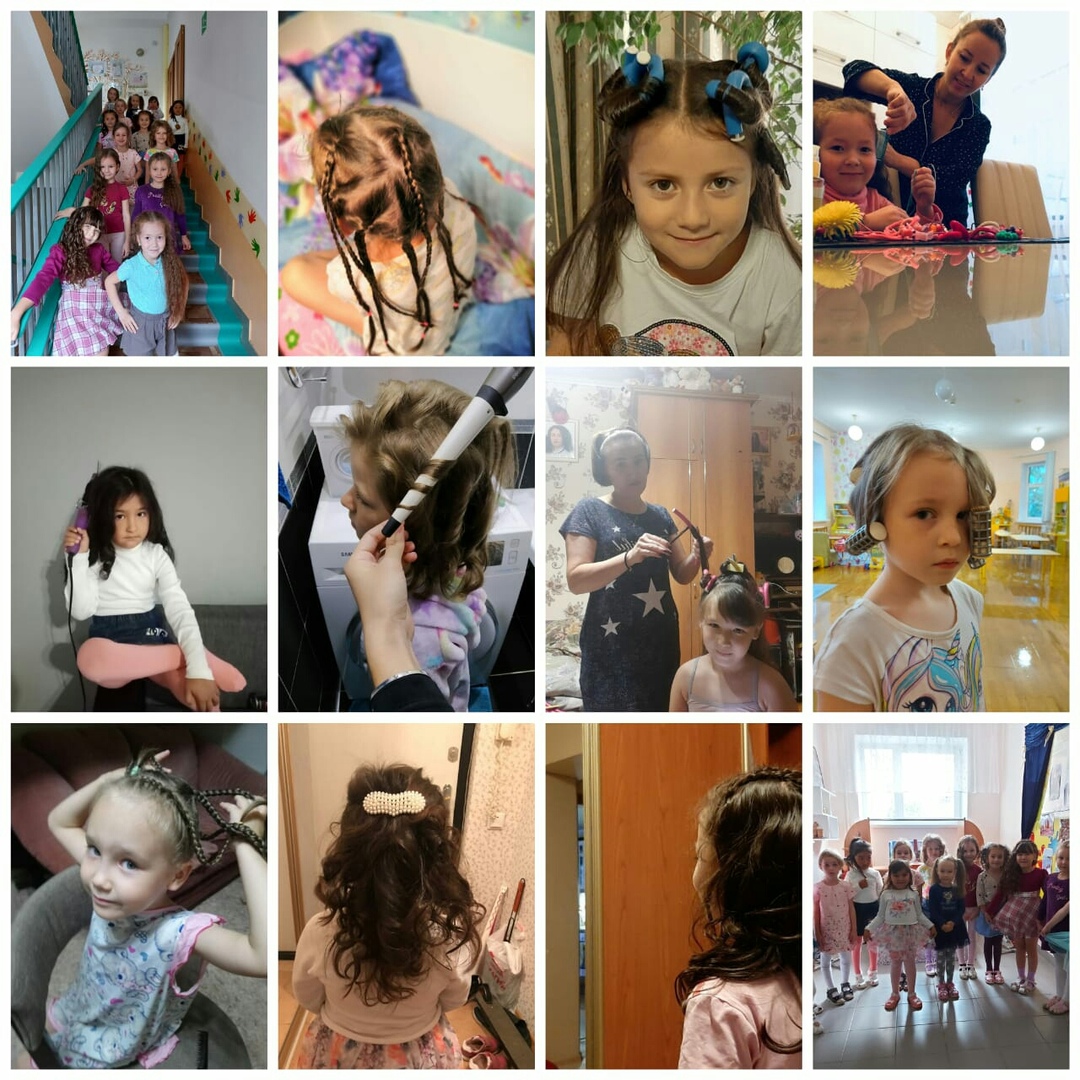 